Technische Universität Braunschweig Kompetenzzentrum für Lehrkräftefortbildung	 	www.tu-braunschweig.de/klbsBienroder Weg 82		https://twitter.com/KLBSFortbildung38106 Braunschweig 		https://nlc.info/app/edb/search#Sehr geehrte Referentin,sehr geehrter Referent,das Kompetenzzentrum Lehrerfortbildung (KLBS) ist verantwortlich für die Entwicklung, Organisation, Durchführung und Evaluation schulformbezogener und schulformübergreifender Qualifizierungen für Schulen in den Städten Braunschweig, Salzgitter und Wolfsburg sowie in den Landkreisen Gifhorn, Goslar, Helmstedt und Wolfenbüttel.Das KLBS arbeitet gleichermaßen wissenschafts- und praxisorientiert und beteiligt sich zudem mit Vorträgen, Workshops und Publikationen an der regionalen wie über- regionalen Professionalisierungsdiskussion. Es ist vielfältig vernetzt und arbeitet nach Qualitätsstandards, die kontinuierlich weiterentwickelt werden.Die Formate der Fortbildungsveranstaltungen, die vom KLBS angeboten, evaluiert und weiterentwickelt werden, sind vielfältig. Sie reichen von einer zweistündigen Fachinformation über unterschiedliche Workshops, Thementage oder Fachtage - bis zu mehrtägigen oder mehrmoduligen Trainingsveranstaltungen und schulinternen Fortbildungen im Präsenz-, Online- oder Hybridformat.Bitte gehen Sie innerhalb Ihrer Veranstaltungsbeschreibung auf die umseitig aufgeführten Aspekte ein. Bitte beachten Sie die neuen Pflichtfelder* (Kompetenzen / Kategorie) und die aktuellen Vorgaben im Anhang. Vielen Dank.Mit freundlichen GrüßenProf. Dr. Jan Standke  -  Dr. Frank Walter  -  Melanie Kempe Eingereicht am:       1. Thema der angebotenen Fortbildungsveranstaltung*:2. Zielsetzung der Fortbildungsveranstaltung*: 3. Kompetenzen (bis zu 5 Spiegelstriche für die Teilnahmebescheinigung)*:4. Beschreibung der Fortbildungsveranstaltung, z.B. kurze Inhaltsangabe, Verlaufsplanung,     Arbeitsmethoden (bis 1500 Zeichen). Welche schulischen Entwicklungsziele sollen mit der    Fortbildungsveranstaltung unterstützt werden (Orientierungsrahmen Schulqualität, siehehttp://www.mk.niedersachsen.de/portal/live.php?navigation_id=1911&article_id=6339&_psmand=8)*: 5. Termin (Datum) :       		Anfangs- und Schlusszeiten:           bis          Anzahl Module:         		Folgetermine:      6. Teilnehmerzahl max.:        	Teilnehmerzahl min.:       8. Veranstaltungsleiterin bzw. -leiter (Dienstanschrift, Dienstbezeichnung und Erreichbarkeit per      Telefon und E-Mail)*:9. Ggf. Referentin bzw. Referent, wenn nicht identisch mit der Veranstaltungsleitung       (Dienstanschrift, Dienstbezeichnung und Erreichbarkeit per Telefon und E-Mail):  10. Veranstaltungsort (bei Schulen in Braunschweig entstehen Nutzungskosten; Genehmigungspflicht      mit bis zu 6 Wochen Vorlaufzeit):      Fortbildungstyp (siehe Seite 3 und 4):      11. Hinweise zur Ausstattung (Seminarraum TUBS incl. Beamer, Smartbord, Flipchart):      12. Kosten: Referenten*innen:	  Material:		Fahrt / ÜN: 		Veranstaltungsort:      Lehrvergütung (Multi/LK/Uni)   (Kopien, etc.)		(incl. An-/Abreise)	(Schule/Tagungsraum)      oder Honorar:         		       		     			     13. Bemerkungen:      Anhang:Systematik von Frau Prof. Vanier mit den Kategorien (informativ-rezeptiv / informativ-dialogisch /pädagogisch-psychologisch) für die Wahl des Durchführungsformats (digital - hybrid - präsentisch):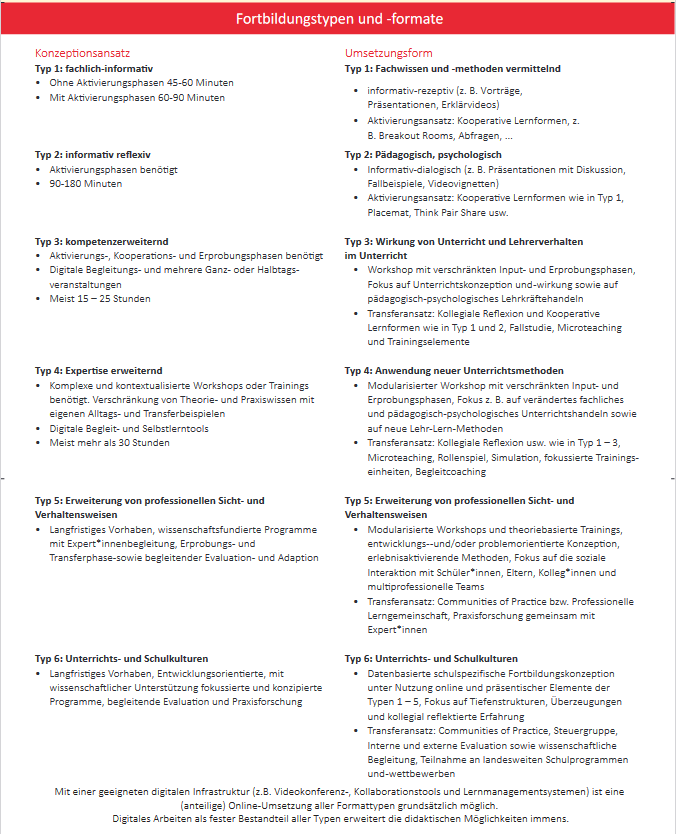 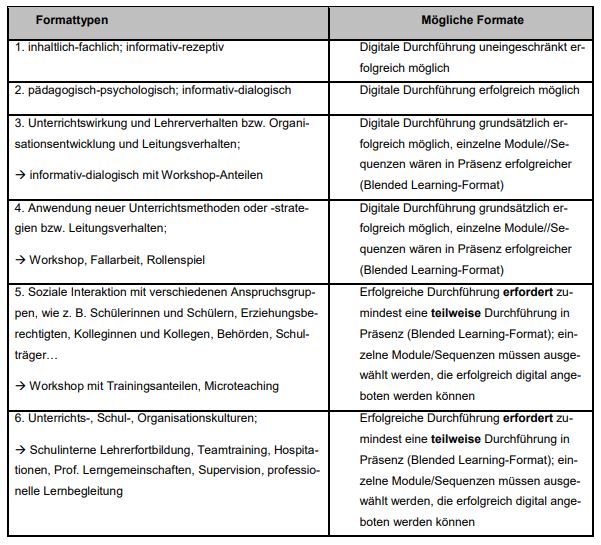 https://bildungsportal-niedersachsen.de/fileadmin/7_Fort-und_Weiterbildung/v2_Internet_NLQ_Plakat_Fortbildungstypen_2023-06-05.pdf Hinweise 2024 Planung einer VeranstaltungPlanung einer Veranstaltung: Spätestens 3 Monate vor der geplanten Veranstaltung benötigen wir Ihre Angaben auf dem Formblatt "Veranstaltungsangebot 2024":https://www.tu-braunschweig.de/klbs/links.Letzter möglicher Meldetermin für Veranstaltungen mit Teilnahmekosten:   21. Juni 2024Letzter möglicher Termin für Veranstaltungen mit Teilnahmekosten:            04. November 2024Für NLQ, RLSB, etc.:Letzter möglicher Meldetermin für Veranstaltungen ohne Teilnahmekosten: 07. August 2024Letzter möglicher Termin für Veranstaltungen ohne Teilnahmekosten:         18. November 2024Zusendung an die FortbildungsbeauftragtenDr. Frank Walter: frank.walter.klbs@tu-braunschweig.de
oderMelanie Kempe: melanie.kempe.klbs@tu-braunschweig.deHinweise fürReferentinnen und Referenten:https://www.tu-braunschweig.de/klbs/hinweisref7. Schulform/Zielgruppe*:      alle Schulformen      Grundschule      Förderschule  Hauptschule  Realschule  Oberschule   IGS  KGS  Gymnasium  BBS  Sek I  Sek II      Lehrkräfte  pädagogische MA  andere:     